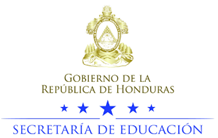 Ficha de reporte de incidentes/ accidentesFicha de Plan de investigaciónINSTRUMENTOS PROCEDIMIENTO DE LA DENUNCIAFORMATO DE LA DENUNCIASECRETARIA GENERALDatos del DenuncianteNombre Completo____________________________________________No. de Identificación __________________________No. Teléfono Fijo ________________ No. Teléfono Celular______________Correo electrónico_________________________________Datos de los HechosDepartamento __________________________Municipio _______________Aldea (Barrio o Colonia) _________________________________________Nombre de Institución o Dependencia ______________________________Fecha que ocurrió: Día_________Mes_______________AñoNombre   Completo_______________________________________________Datos del DenunciadoCargo que desempeña _________________________________________Descripción de los Hechos________________________________________________________________________________________________________________________________________________________________________________________________________________________________________________________________________________________________________________________________________________________________________________________________________________________________________________________________________________________________________________________Datos de IngresoFecha__________________________________________________________Nombre y firma del denunciante___________________________________________________________________________________________________USO EXCLUSIVO DE LA SECRETARIA GENERALFecha Recepción __________________________Hora Recepción ___________________________Nombre funcionario que se le asigna _________________________________Fecha de Recepción ______________________________________________FORMULARIO PARA EL REPORTE DE INCIDENTES/ACCIDENTESFORMULARIO PARA EL REPORTE DE INCIDENTES/ACCIDENTESFORMULARIO PARA EL REPORTE DE INCIDENTES/ACCIDENTESFORMULARIO PARA EL REPORTE DE INCIDENTES/ACCIDENTESIDENTIFICACIÓN DE EVENTOS -INCIDENTES/ACCIDENTES IDENTIFICACIÓN DE EVENTOS -INCIDENTES/ACCIDENTES IDENTIFICACIÓN DE EVENTOS -INCIDENTES/ACCIDENTES IDENTIFICACIÓN DE EVENTOS -INCIDENTES/ACCIDENTES Nombre y # de Proyecto:Nombre y # de Proyecto:Nombre y # de Proyecto:Nombre y # de Proyecto:Nombre e identificación del subproyecto: Nombre e identificación del subproyecto: Nombre e identificación del subproyecto: Nombre e identificación del subproyecto: Evento -Incidente/accidente: #Evento -Incidente/accidente: #Evento -Incidente/accidente: #Evento -Incidente/accidente: #Fecha:Fecha:Hora Hora Lugar de Ocurrencia: UPI/Contratista: Lugar de Ocurrencia: UPI/Contratista: Lugar de Ocurrencia: UPI/Contratista: Lugar de Ocurrencia: UPI/Contratista: Municipio(s): Municipio(s): Municipio(s): Municipio(s): Comunidad/es: Comunidad/es: Comunidad/es: Comunidad/es: Fuente de Información del Incidente/accidente: Fuente de Información del Incidente/accidente: Fuente de Información del Incidente/accidente: Fuente de Información del Incidente/accidente: DESCRIPCIÓN DEL INCIDENTE/ACCIDENTEDESCRIPCIÓN DEL INCIDENTE/ACCIDENTEDESCRIPCIÓN DEL INCIDENTE/ACCIDENTEDESCRIPCIÓN DEL INCIDENTE/ACCIDENTENivel de Severidad del Evento Condiciones del Tiempo Alcance del Evento Relación con el Proyecto Indicativo Soleado LocalVinculado con el proyecto SerioNublado Regional No vinculado con el proyecto Grave LloviosoNacional No vinculado con el proyecto Grave Noche Internacional No vinculado con el proyecto Grave Otro (explicar)Internacional No vinculado con el proyecto Ámbito de Ocurrencia del Incidente/accidente Ámbito de Ocurrencia del Incidente/accidente Ámbito de Ocurrencia del Incidente/accidente Ámbito de Ocurrencia del Incidente/accidente Ambiental                                                          Social                            Salud y Seguridad OcupacionalAmbiental                                                          Social                            Salud y Seguridad OcupacionalAmbiental                                                          Social                            Salud y Seguridad OcupacionalAmbiental                                                          Social                            Salud y Seguridad OcupacionalDescripción Detallada del Evento Incidente/accidenteDescripción Detallada del Evento Incidente/accidenteDescripción Detallada del Evento Incidente/accidenteDescripción Detallada del Evento Incidente/accidenteACCIONES DE RESPUESTA FRENTE AL INCIDENTE/AccidenteACCIONES DE RESPUESTA FRENTE AL INCIDENTE/AccidenteACCIONES DE RESPUESTA FRENTE AL INCIDENTE/AccidenteACCIONES DE RESPUESTA FRENTE AL INCIDENTE/AccidenteEstado de Resolución Estado de Resolución Urgencia de Respuesta en el Terreno Urgencia de Respuesta en el Terreno Resuelto Resuelto Necesidad de respuesta inmediata Necesidad de respuesta inmediata En proceso En proceso Respuesta No inmediataRespuesta No inmediataOtro (explicar)Otro (explicar)Otro (explicar)Otro (explicar)Descripción de la Respuesta al Evento - Incidente/accidente Descripción de la Respuesta al Evento - Incidente/accidente Descripción de la Respuesta al Evento - Incidente/accidente Descripción de la Respuesta al Evento - Incidente/accidente Recurrencia de Eventos / Incidentes/accidentes semejantesRecurrencia de Eventos / Incidentes/accidentes semejantesRecurrencia de Eventos / Incidentes/accidentes semejantesRecurrencia de Eventos / Incidentes/accidentes semejantesNo                                                                Si                                                 Cantidad de veces No                                                                Si                                                 Cantidad de veces No                                                                Si                                                 Cantidad de veces No                                                                Si                                                 Cantidad de veces En caso de recurrencia, indicar el período en que se repitieron los eventos: En caso de recurrencia, indicar el período en que se repitieron los eventos: En caso de recurrencia, indicar el período en que se repitieron los eventos: En caso de recurrencia, indicar el período en que se repitieron los eventos: IMPACTO SOBRE EL PROYECTO IMPACTO SOBRE EL PROYECTO IMPACTO SOBRE EL PROYECTO IMPACTO SOBRE EL PROYECTO ¿El evento afecta la ejecución de la obra?¿El evento afecta la ejecución de la obra?¿Hay necesidad de contar con recursos especializados adicionales para investigar, evaluar o resolver el evento?¿Hay necesidad de contar con recursos especializados adicionales para investigar, evaluar o resolver el evento?SiSiSISINONONoNoNONOOtro (Explicar)Otro (Explicar)CONSIDERACIONESCONSIDERACIONESCONSIDERACIONESCONSIDERACIONESNúmero de expedienteFecha de la denunciaDATOS DE LA DENUNCIADATOS DE LA DENUNCIADATOS DE LA DENUNCIADATOS DE LA DENUNCIADATOS DE LA DENUNCIAUnidad de la SEPersona asignadaFalta a investigarPersona investigadaFecha de los hechosFecha de asignaciónEQUIPO DE TRABAJOEQUIPO DE TRABAJOEQUIPO DE TRABAJOEQUIPO DE TRABAJOEQUIPO DE TRABAJOUnidades vinculadas a la investigación Equipo de trabajoNombreUnidades vinculadas a la investigación Equipo de trabajoNombreUnidades vinculadas a la investigación Equipo de trabajoNombreHECHOS RELEVANTEHECHOS RELEVANTEHECHOS RELEVANTEHECHOS RELEVANTEHECHOS RELEVANTEHIPOTESIS INVESTIGATIVAHIPOTESIS INVESTIGATIVAHIPOTESIS INVESTIGATIVAHIPOTESIS INVESTIGATIVAHIPOTESIS INVESTIGATIVAOBJETIVOS OBJETIVOS OBJETIVOS OBJETIVOS OBJETIVOS Diligencias investigativas a practicarLo que demuestraLugarFechaEjecutadaSI/NOELEMENTOS DE PRUEBAELEMENTOS DE PRUEBAELEMENTOS DE PRUEBAELEMENTOS DE PRUEBAELEMENTOS DE PRUEBADescripciónUbicación FísicaA disposición deObservaciones Observaciones TESTIGOSTESTIGOSTESTIGOSTESTIGOSTESTIGOSNombre Datos de contactoAportesObservaciones Observaciones AFECTADOSAFECTADOSAFECTADOSAFECTADOSAFECTADOSNombreDatos de contactoPretensión Aportes Aportes CONCLUSIONES DE LA INVESTIGACIÓNCONCLUSIONES DE LA INVESTIGACIÓNCONCLUSIONES DE LA INVESTIGACIÓNCONCLUSIONES DE LA INVESTIGACIÓNCONCLUSIONES DE LA INVESTIGACIÓNESTADO DEL CASOESTADO DEL CASOESTADO DEL CASOESTADO DEL CASOESTADO DEL CASOSituación ActualFechaDependenciaObservaciones Observaciones 